3,4  latki Tematyka tygodnia: Wakacje tuż, tużData: 25.06.2020Temat dnia: Czym podróżujemy?Serdecznie witamy wszystkie dzieci. Dzisiaj poznacie różne pojazdy, którymi można wybrać się na wakacje.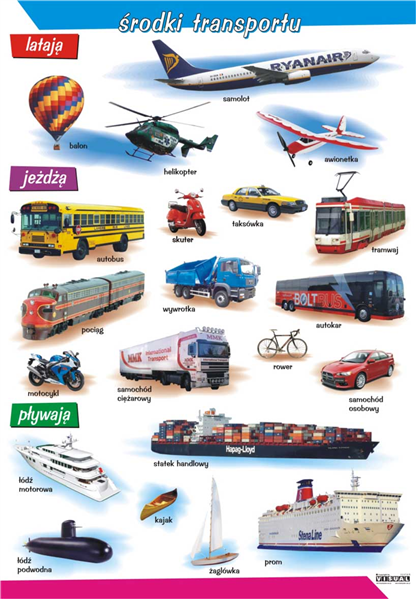  Obejrzyjcie filmik.https://youtu.be/Mss394U8tJgMożesz tylko wskazać paluszkiem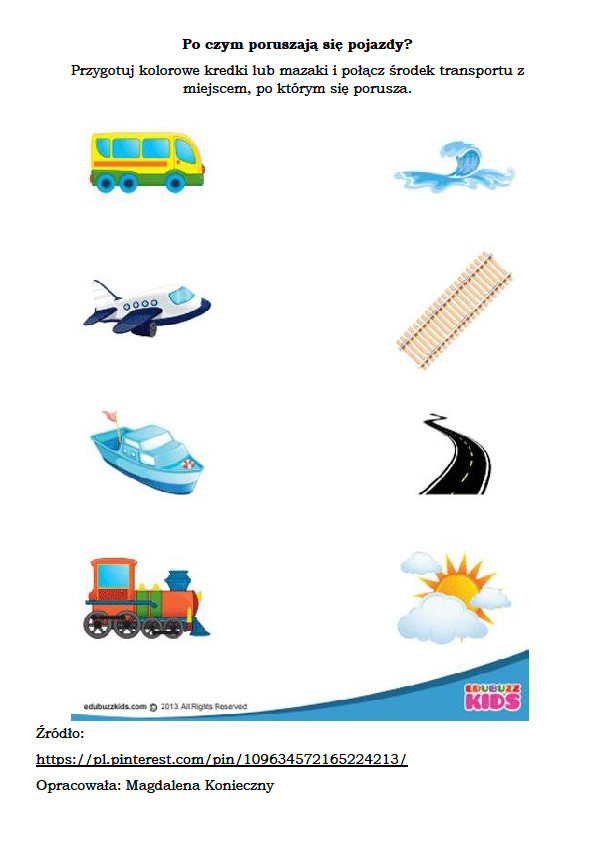 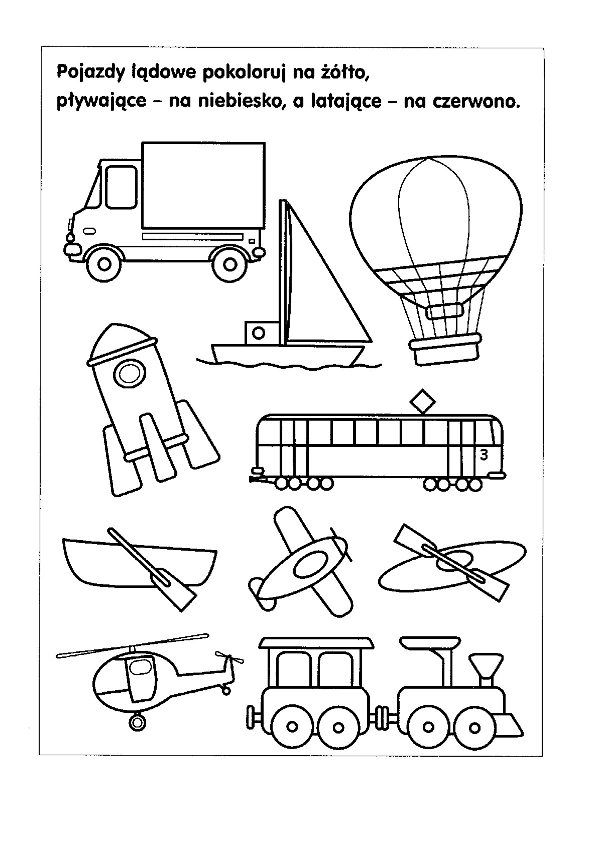 